NAME _________________________________________________       PERIOD NO. _____  POINTS ________/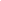 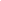 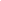 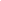 The Slave Trade Business(Contextualization)  1. Name four businesses or trades that benefited from the slave trade.  How was each of them connected to the slave trade?  (Paragraph 2)DOCUMENT 2 - OUTFITTING THE SLAVE SHIP SALLY IN 1764(Contextualization) 1. How did New England merchants prepare and equip a slave ship? List three products purchased for the trip and explain how each was used.Write a paragraph explaining what types of people benefitted from the slave trade. Include citations from both documents you read today. Your answer should be at least a paragraph.  ____________________________________________________________________________________________________________________________________________________________________________________________________________________________________________________________________________________________________________________________________________________________________________________________________________________________________________________________________________________________________________________________________________________________BUSINESS/TRADECONNECTION TO THE SLAVE TRADEPRODUCT NAMEHOW PRODUCT WAS USED1.23. 